                          Základní škola a Mateřská škola Zábřeh, Rudolfa Pavlů 1799/4, 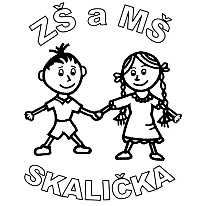                                               okres Šumperk, příspěvková organizaceŽádost o odklad povinné školní docházkyŽadatel: jméno, příjmení___________________________________________________________místo trvalého pobytu, popř. jiná adresa pro doručování ________________________________________________________________________Podle ustanovení § 37 zákona č. 561/2004 Sb., o předškolním, základním, středním, vyšším odborném a jiném vzdělávání (školský zákon) žádám o odklad povinné školní docházky jméno dítěte _______________________________ datum narození___________________bydliště  __________________________________________________________________Zákonní zástupci dítěte (žáka) se dohodli, že záležitosti spojené s přijetím k základnímu vzdělávání (přestupu do jiné základní školy, s odkladem školní docházky aj.) bude vyřizovat zákonný zástupce (jméno a příjmení):__________________________________________tel.:___________________________e-mail________________________________________V Zábřehu dne _________________                               __________________________                                                                                             podpis zákonného zástupcePřílohy:- doporučující posouzení příslušného školského poradenského zařízení a odborného lékaře nebo klinického psychologa